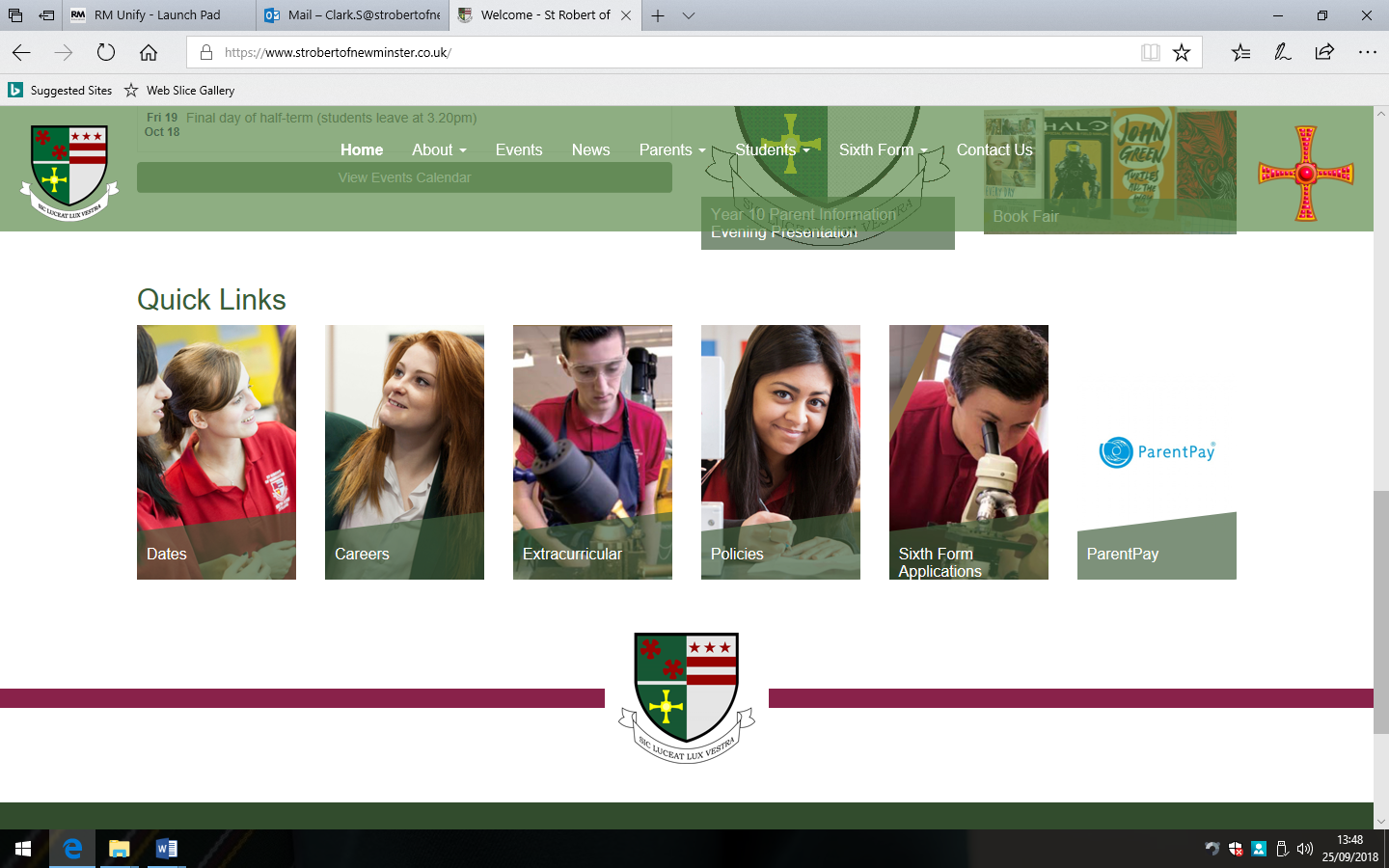 Key Question:Specification:Skill Focus:Term 1:How does the body function?Body BitsAcids & AlkalisFurther ForcesResearch & evaluation skillsSubject knowledge and recallScientific techniquesGraphing & data analysis How Science worksNumeracy Exam techniqueTerm 2:How do we see and why do we become ill?Health & DiseaseReactivity SeriesLight & the EyeResearch & evaluation skillsSubject knowledge and recallScientific techniquesGraphing & data analysis How Science worksNumeracy Exam techniqueTerm 3:What discoveries led to development of the current atomic model? Genetics & VariationThe Periodic TableEnergyResearch & evaluation skillsSubject knowledge and recallScientific techniquesGraphing & data analysis How Science worksNumeracy Exam techniqueAssessmentTime/VenueWhat will be assessed?1: Linking to Term 1 Assessment held in-class50 minutesTeacher assessedSubject knowledge recall Application of knowledgeScientific skillsNumeracyData analysis and graphical interpretations2: Linking to Term 1 & 2Assessment held in-class50 minutesTeacher assessedSubject knowledge recall Application of knowledgeScientific skillsNumeracyData analysis and graphical interpretations 3: Linking to all three TermsAssessment held in the Exam Hall50 minutesTeacher assessedSubject knowledge recall Application of knowledgeScientific skillsNumeracyData analysis and graphical interpretations 